Итоговый тест по теме «Введение в историю»Перечислите виды исторических источников и приведите по 2 примера на каждый вид.Выберите из предложенных только исторические временные отрезки:а) век     б) год   в) секунда   г) минута   д) эра    е) месяцПоследовательность исторических событий во времени называется…а) геральдика   б) нумизматика   в) хронология  г) археологияКакими цифрами принято обозначать века в исторической науке?а) арабскими   б) римскими   в) греческими   г) английскимиНазовите основное занятие археологов?а) чтение книг   б) беседа с людьми   в) раскопки   г) путешествие по странеВ науке любая дошедшая до нашего времени частица прошлого:а) летопись   б) документ   в) памятник   г) предметПеречень (свод) используемых на карте условных знаков и объяснений называется…а) план   б) контур   в) легенда  г) схемаЧто в переводе с греческого буквально означает «родословная»?а) нумерология   б) генеалогия  в) хронология  г) ономастикаНайдите соответствие.а) английский  б) германский  в) испанский  г) французский  д) итальянский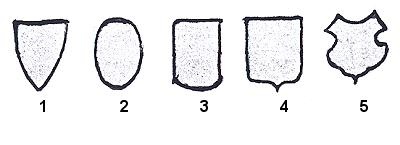  Какое слово объединяет представленные ниже иллюстрации1.          2.        3. 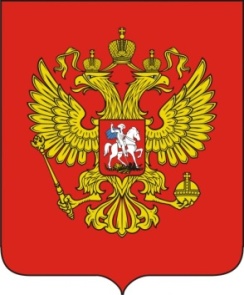 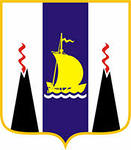 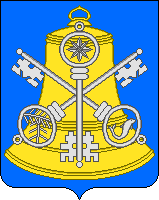 О чем идет речь? Это слово греческого происхождения, оно означает «песнь», «слава», «хвала». Их сочиняли в честь правящих монархов: императоров, королей, князей.Что объединяет этих людей?В.А.Жуковский,  А.Ф.Львов,  А.В.Александров.Авторы слов гимна РФВ разное время работали над созданием гимна нашей страныАвторы музыки гимна нашей страныАвторы самого первого гимна нашей страныСоотнесите понятия и их определенияПонятие Определение А) документ1. Наука, которая изучает жизнь человеческого общества в прошломБ) хронология2. Обозначение в истории года, месяца, числа произошедшего событияВ) дата3. Письменный источник, в переводе с латинского «свидетельство»Г) история4. Изображение на плоскости небольшой части территорииД) историческая карта5. Последовательность исторических событий во времениЕ) легенда карты6. Перечень поколений, происходящих от одного предкаЖ) план7. Перечень (свод) используемых на карте условных знаков и объяснений З) Родословная  8 . Изображение Земли или большой части земной поверхности в различные времена истории человечестваИ) Генеалогия9. Прикрепленное к древку или шнуру полотнище определенного цвета или нескольких цветовК) Флаг 10.Торжественная или хвалебная песняЛ) Герб11. Наука,  изучающая происхождение родов.М) Гимн12. Отличительный знак государств, городов, потомственных родовАБВГДЕЖЗИКЛМ